Activity Name:	11th Annual Pediatric Asthma ConferenceDate & Time:  May 6, 2021 - 9:15 AMSpeakers Information:  Sara  Bode, MD Disclosure(s) - I/we have no financial relationships to report.Christina  Drakulich Disclosure(s) - I/we have no financial relationships to report.Mitchell  Grayson, MD Disclosure(s) - Consulting Fee-Aimmune,Consulting Fee-DBV,Consulting Fee-GlaxoSmithKline,Consulting Fee-Genzyme CorporationThomas J Heater II, RRT, BBA Disclosure(s) - I/we have no financial relationships to report.Melissa  Holtzlander, MD Disclosure(s) - I/we have no financial relationships to report.Lauren  Howard Disclosure(s) - I/we have no financial relationships to report.Kelly  Kelleher, MD Disclosure(s) - I/we have no financial relationships to report.Brandon  Kozar, PsyD, MBA Disclosure(s) - I/we have no financial relationships to report.David  Lang, MD Disclosure(s) - I/we have no financial relationships to report.Kathleen  Lemanek, PhD Disclosure(s) - I/we have no financial relationships to report.Jay  Portnoy, MD Disclosure(s) - Speakers Bureau-Thermofisher,Consulting Fee-BiocrystMargaret  Redmond, MD Disclosure(s) - I/we have no financial relationships to report.Rebecca  Scherzer, MD Disclosure(s) - I/we have no financial relationships to report.Paul  Seese, RN, MSN Disclosure(s) - I/we have no financial relationships to report.Kasey  Strothman, MD Disclosure(s) - I/we have no financial relationships to report.David   Stukus, MD Disclosure(s) - Consulting Fee-DBV Technologies,Consulting Fee-Before Brands,Royalty-Springer PublishingChristopher  Timan, MD Disclosure(s) - I/we have no financial relationships to report.Lisa  Ulrich, MD Disclosure(s) - I/we have no financial relationships to report.Planners Information:Kimberly Arcoleo, PhD (Other Planning Committee Member)  Disclosure(s) - I/we have no financial relationships to report.Gloria Ayres, RRT (Co-Director)  Disclosure(s) - I/we have no financial relationships to report.Jessica Dudley, BS (Other Planning Committee Member)  Disclosure(s) - I/we have no financial relationships to report.Laura Evans, RT (Other Planning Committee Member)  Disclosure(s) - I/we have no financial relationships to report.Gretchen Firchau, MS, RN (Nurse Planner)  Disclosure(s) - I/we have no financial relationships to report.Thomas Heater, RRT, BBA (Other Planning Committee Member)  Disclosure(s) - I/we have no financial relationships to report.Amy Randall-McSorley, EdD (Other Planning Committee Member)  Disclosure(s) - I/we have no financial relationships to report.Margaret Redmond, MD (Co-Director)  Disclosure(s) - I/we have no financial relationships to report.Rebecca Scherzer, MD (Other Planning Committee Member)  Disclosure(s) - I/we have no financial relationships to report.Kasey Strothman, MD (Co-Director)  Disclosure(s) - I/we have no financial relationships to report.Lisa Ulrich, MD (Other Planning Committee Member)  Disclosure(s) - I/we have no financial relationships to report.Activity Objectives:  1 Discuss transition of care (pediatric to adult) management strategies for allergy and asthma patients.2 Identify novel approaches of allergy and asthma management for patients with challenging needs.3 Utilize treatment options and resources for the patient and family affected by allergic disease and asthma.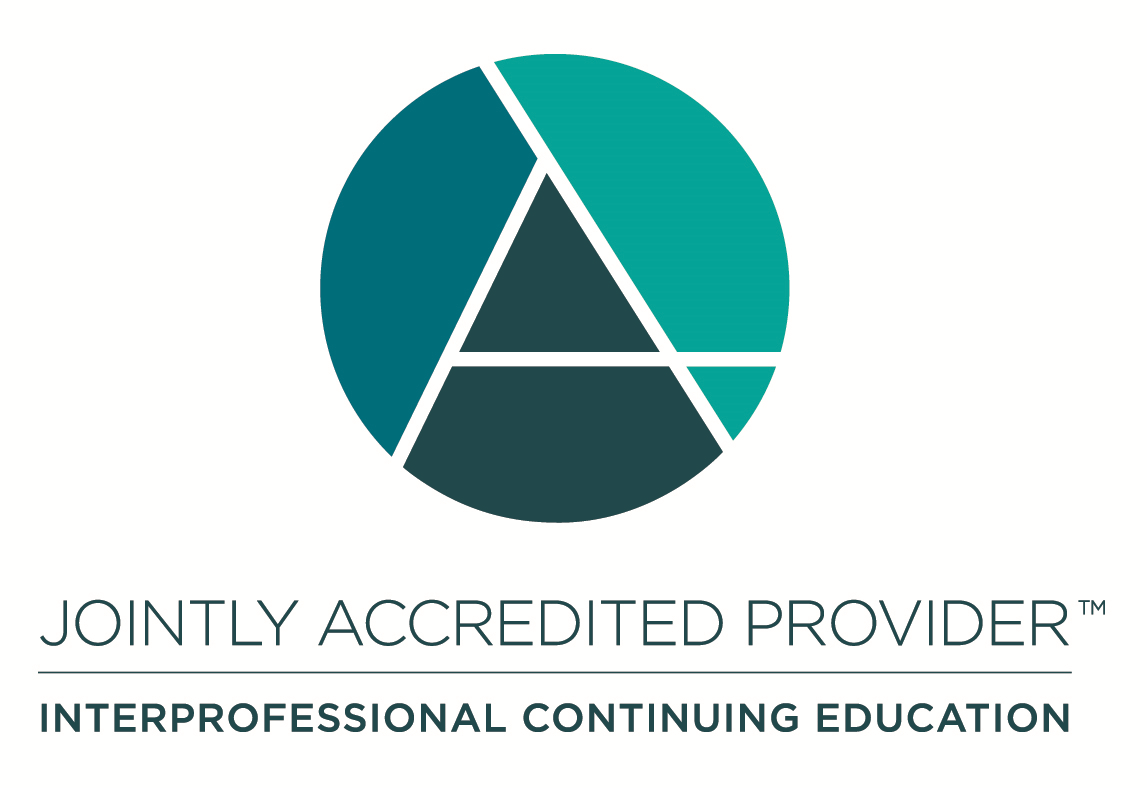 In support of improving patient care, Nationwide Children’s Hospital is jointly accredited by the American Nurses Credentialing Center (ANCC), the Accreditation Council for Pharmacy Education (ACPE), and the Accreditation Council for Continuing Medical Education (ACCME) to provide continuing medical education for the healthcare team. (8.5 ANCC contact hours; 8.5 CME hours)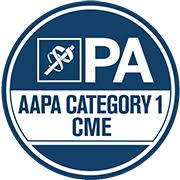 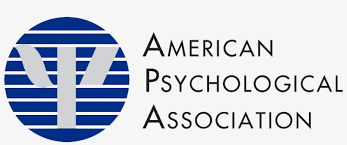 Disclosure of Relevant Financial Relationships and Unapproved Uses of ProductsIt is policy at Nationwide Children’s Hospital Office of Continuing Medical and Interprofessional Education for individuals who are in a position to control the content of an educational activity to disclose to the learners all relevant financial relationships that they have with any commercial interest that provide products or services that may be relevant to the content of this continuing education activity. For this purpose, we consider relationships of the person involved to include financial relationships of a spouse or partner. The intent of this policy is to ensure that Nationwide Children’s Hospital CME/CE certified activities promote quality and safety, are effective in improving medical practice, are based on valid content, and are independent of control from commercial interests and free of commercial bias. Peer review of all content was conducted for all faculty presentations whose disclosure information was found to contain relationships that created a conflict of interest relevant to the topic of their presentation. In addition, all faculty were instructed to provide balanced, scientifically rigorous and evidence-based presentations. IPCE Program DOCUMENT Vers. 1; 4.3.2020